     Ülkü TAŞDEMİR	Gülay İçöz BALIKÇI	Müjde KAZANOĞLU     Sınıf Öğretmeni	                                                  Sınıf Öğretmeni                                               Sınıf Öğretmeni	Nurullah BOZKURT	Müdür Yardımcısı	03/02/2020Kemal Ata KOÇOkul MüdürüSABRİ KATIRCI İLKOKULUBESLENME DOSTU OKUL PROJESİ OCAK AYI ETKİNLİKLER İZLEME - DEĞERLENDİRME RAPORUSABRİ KATIRCI İLKOKULUBESLENME DOSTU OKUL PROJESİ OCAK AYI ETKİNLİKLER İZLEME - DEĞERLENDİRME RAPORUSABRİ KATIRCI İLKOKULUBESLENME DOSTU OKUL PROJESİ OCAK AYI ETKİNLİKLER İZLEME - DEĞERLENDİRME RAPORUSABRİ KATIRCI İLKOKULUBESLENME DOSTU OKUL PROJESİ OCAK AYI ETKİNLİKLER İZLEME - DEĞERLENDİRME RAPORUSABRİ KATIRCI İLKOKULUBESLENME DOSTU OKUL PROJESİ OCAK AYI ETKİNLİKLER İZLEME - DEĞERLENDİRME RAPORUUYGULAMA ZAMANIETKİNLİKLERAÇIK HEDEF UYGULANDI MI ?AÇIK HEDEF UYGULANDI MI ?İZLEMEDEĞERLENDİRMEUYGULAMA ZAMANIETKİNLİKLEREVETHAYIRİZLEMEDEĞERLENDİRMEOCAKHer hafta Çarşamba günü okul bahçesinde  ( olumsuz hava şartlarında sınıflarda ) 1. teneffüsde yaklaşık 5 dakika müzik eşliğinde sağlıklı yaşam sporu yapılması.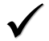 Her hafta Çarşamba günü okul bahçesinde 1. teneffüste yaklaşık 5 dakika müzik eşliğinde sağlıklı yaşam sporu yapılarak öğrencilere fiziksel aktivitenin yararı benimsetilmeye çalışıldı. Öğrenciler hem eğlenmekte hem de spor alışkanlığı kazanmaktadırlar.OCAKHer hafta Perşembe günü  ‘ Meyveleri Tüket, Hastalığı Terk et ‘ sloganıyla ‘Meyve Günü’ yapılması.Her hafta Perşembe günü ‘Meyve Günü’ yapıldı.Öğrenciler evlerinden getirdikleri mevsim meyvelerini hep beraber yiyerek sağlıklı ara öğün tüketme alışkanlığı kazandırılmaya çalışıldı.OCAKBeden Eğitimi ve Oyun derslerinde öğrencilere yaş özellikleri ve hava şartları dikkate alınarak  egzersizler yaptırılması ve Geleneksel Çocuk Oyunları’nın ( Sek Sek , Yedi Kiremit, İstop, Mendil Kapmaca, Yakan Top, Körebe vb. )  oynatılması.Beden Eğitimi ve Oyun derslerinde sınıf rehber öğretmenleri eşliğinde öğrencilere yaş özellikleri ve hava şartları dikkate alınarak egzersizler yaptırıldı ve Geleneksel Çocuk Oyunları ( Sek Sek , Yedi Kiremit, İstop, Mendil Kapmaca, Yakan Top, Körebe vb. )  oynatıldı.( Soğuk hava şartlatı dikkate alınarak böyle durumlarda sınıf içi etkinliklere yer verilmiştir. )OCAKOkulun internet sayfasında “Beslenme Köşesi’nin  etkinlik haberleri ve resimler eklenmek suretiyle güncellenmesi.Etkinlikler yapıldıkça, etkinliklere ait haberler ve fotoğraflar okul web sayfasına düzenli olarak eklenmekte ve “Sağlıklı Yaşam Köşesi” güncel tutulmaktadır.OCAKOcak ayı  sebze ve meyvesinin tanıtılması.( Ispanak ve Portakal )Ocak ayının sebze ve meyvesi olan ‘Ispanak ve Portakal’ tanıtıldı.OCAKBursa’nın ünlü yemişi kestanenin faydalarının anlatılarak kestane günü yapılmasıKestane günü etkinliği yapıldı.OCAK‘Müzik Ruhun Gıdasıdır.’sloganıyla sağlıklı ve hareketli yaşamı destekleyen, okul şarkılarının teneffüslerde ay boyunca çalınması.‘Müzik Ruhun Gıdasıdır.’sloganıyla teneffüs saatlerinde sağlıklı beslenme, kişisel hijyen ve hareketli yaşam konularında çocuk şarkıları yayınlanarak, öğrencilerin hem şarkıları öğrenmeleri hem de dans etmeleri sağlandı.OCAKDönem boyunca yapılan çalışmalarla farkındalığın oluşumu desteklemek ve görmek adına ‘Sağlıklı Beslenme ve Hareketli Yaşam ‘ ile ilgili slogan yarışmasının yapılması.Sloganların sınıf ve okul panolarında sergilenmesi.3. ve 4. Sınıf öğrencileri arasında  ‘Sağlıklı Beslenme ve Hareketli Yaşam ‘ ile ilgili slogan yarışmasının yapıldı.Sloganlar  sınıf ve okul panolarında sergilendi. Dereceye giren öğrenciler ödüllendirildi.OCAKOkul Kantininin Denetlenmesi Kantin Denetleme Komisyonu Fatma AKKUŞ ve Bahriye KANGAL Kantin Denetleme Raporunu hazırladı.OCAKDeğerlendirme yapılarak faaliyet raporunun hazırlanması.“Sağlıklı Beslenme ve Hareketli Yaşam Ekibi” tarafından ay boyunca yapılan faaliyetleri içeren “Ocak” ayı değerlendirme raporu hazırlandı.